Учебно-познавательныу и учебно-практические задачи разного видакласс "Доли. Обыкновенные дроби" 1.Учебно-практические задачи, направленные на формирование и оценку навыка сотрудничества.1.Работа в парах. На каждой парте лежит квадрат из картона со стороной 4 см. Задание: разрезать квадрат на четыре равные доли любым способом.Вопросы к учащимся: а) Покажите четверть квадрата;б) Покажите 3/4 квадрата;в) Покажите половину квадрата.2. Математический диктант. Запишите в виде обыкновенной дроби:а) три шестых;б) одна треть;в) половина;г) три четверти;д) семь десятых;е) одиннадцать сотых;ж) одиннадцать сорок восьмых.(Поменялись тетрадями со своим соседом и выполнили проверку):2.Учебно-познавательные задачи, направленные на формирование  и оценку умений и навыков, способствующих освоению систематических знаний.Творческое задание «Корабль».На доску прикреплены с помощью магнитов различные геометрические фигуры из цветного картона, разрезанные на части: прямоугольники, круги, треугольник. Задание учащимся: взять необходимое количество и магнитами прикрепить на доску.Прямоугольник, разрезанный на 8 частей – взять из них 6 долей (6/8). Это корпус корабля. Прямоугольник, разрезанный на 4 части – взять из них 2 доли (2/4). Это мачта. 2 круга, разрезанные на половинки – взять из них 3 доли (3/2). Это паруса. Один целый треугольник. Это встречный парус. Правильный шестиугольник, разрезанный на 6 частей – взять 1 долю (1/6). Это флаг. 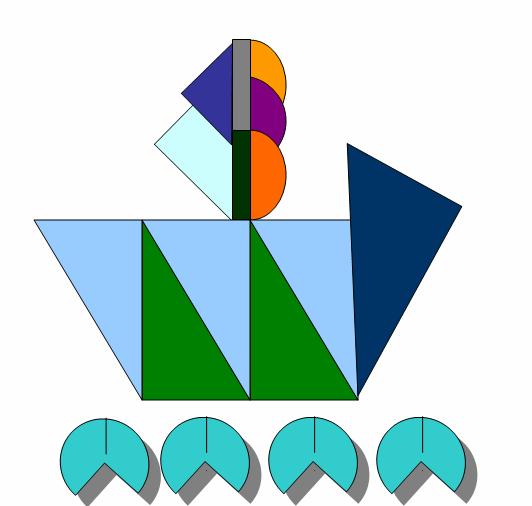 3.Учебно-практические задачи, направленные на формирование и оценку навыка разрешения проблем.  Используя рисунок, определите, какое число стоит вместо звёздочки: а) 1/2  =  */10;  б)  1/5  =  */10;в) */5  =  6/10;   г) 2/5  =  4/* .4.Учебно-практические задачи, направленные на формирование и оценку навыка коммуникации.Юра Спешилкин выполнил работу по сравнению дробей и сложению и вычитанию дробей с одинаковыми знаменателями. Вы учитель! Найдите ошибки, исправьте их красным цветом, оцените работу Юры. 1.    6/14 < 11/14  ,            1  >  3/6   ,             23/75 >  0 ,    19/18  < 19/12 ,          25/10  < 1 ,             42/42 > 5/5.  2.   а)5/8+2/8=7/8;               б) 13/17+1/17=14/34;                в) 7/15-3/15 =4/15;       г) 7/10 +2/10 =9/10                           д) 39/100-12/100= 27/0.             5. Учебно-практические  и учебно-познавательные задачи, направленные на формирование и оценку ИКТ-компетентности  обучающихся.        Работа над проектом: «Удивительные дроби». Ученики работают над проектом и выполняют задания.После завершения работы над проектом представляют: презентацию или буклет.                                                                                              Планирования работы по группам –  распределение учащихся по группам и планирование работы.Критерий  оценивания  деятельности в группе - помогает оценить усилия  каждого учащегося в работе  над проектом и умение работать в коллективе.Критерии оценивания презентации и буклета. Данные критерии необходимы для самооценки и взаимооценки учащихся при разработке презентаций и буклетов,отражающих ход и результаты исследований. Критерии в ходе работы могут обсуждаться, корректироваться. Критерии позволяют определить уровень достижения цели работы группы.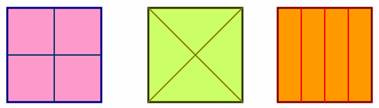 123Проблемные вопросы учебной темы:Когда и как появились дроби?Можно ли обойтись без дробей?Зачем нам дроби?